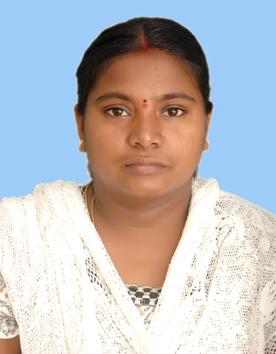 DURGA Email:  durga.368994@2freemail.com _______________________________________________________________________________________                                      OBJECTIVE:To learn and function effectively in an organization and be able to deliver to the bottom-line. To constantly upgrade my knowledge and skills and make a difference in whatever I do.PROFESSIONAL SNAPSHOT:A dynamic professional with around 6.7 years of experience in Electrical Design & Consultancy for various Oil & gas and other industries.An out-of-the-box thinker with excellent leadership skills and demonstrated abilities to meet deadlines & work under pressures, Time management, People management, Interpersonal communication, creative thinking, Effective listening, Decision making, team work skills, Project coordination with Client/ customer.AREAS OF EXPERIENCE:Preparation of Deliverable list.Preparation and Review of Datasheets, Material Requisitions, Technical Bid Analysis for Field Equipment’s and Packaged Items.Review and Approval of Vendor Documents.Technical specifications and requisitions in coordination with other disciplines for Packaged ItemsPreparation and Review of Overall and Single line Diagram.Preparation of Electrical Load List.Preparation and Review of Cable Schedule.Preparation of Electrical Cable sizing calculations.Preparation of Lighting and Earthling Layout.Preparation of Cable Ladder/Tray routing layout.Preparation of Electrical Bulk Material Take-off.Preparation and Review of Equipment Layout.Preparation and Review of Lighting Panel Schedule.Preparation of Electrical Equipment List.Preparation of Electrical Motor List.Preparation of Generator and Transformer sizing.Preparation of UPS, Inverter and Battery sizing.Preparation of Cable tray and Trench sizing.Preparation of  Bus bar, Fuse and MCCB sizingLighting Modelling using Dialux software.Load flow and Short circuit Calculation using ETAP and SKM software.WORK EXPERIENCE: PROGRAMMING SKILLS:Electrical Software             :   E-Tap 12.5, SKM 6.0, Dialux 4.10,4.13and AutoCAD 2015.TECHNICAL SKILLS:Have good exposure in MS-Word, MS-Power Point, MS-Outlook, and MS-Excel.Familiar with IS &  IEC Standards.ACADEMIC QUALIFICATION: ACADEMIC ACHIEVEMENTS:Third rank in First year at Pallavan Polytechnic College.Over all First rank in Electrical Department at Pallavan Polytechnic College.PROJECT HANDLED: PERSONAL DETAILS: 	PASSPORT DETAILS:       Date of Issue		             :            07-May-2010      Date of Expiry	             :            06-May-2020DECLARATION:                        I do hereby confirm that the information given in this form is true to the best of my knowledge   and Self- Confidence.Place:    Dubai                                                                                                                                              Yours Faithfully.                                                       Date :                                                                                                                                                               DURGA                                                                                                                                                                                                                                                      FROMTOCOMPANY NAMEPOSITIONLOCATION05.12.201609.05.2017AMEC Foster WheelerEngineerChennai20-09-201002.12.2016VP Petro6 Engineers & Consultants Pvt. LTDEngineerChennaiInstitution NameUniversitySpecializationYear of Passed OutCoimbatore Institute of TechnologyAnna UniversityBachelor of Electrical & Electronics Engineering2010Pallavan Polytechnic CollegeDirectorate of Technical EducationDiploma of Electrical & Electronics Engineering2007YEARWORK EXPERIENCEJOB POSITIONFromDec -2016  To May 2017Project #16:  PETROM ProjectClient:OMV PETROM SAStudy of all input drawings and documents.Vendor drawing review.Preparation of Single Line drawing.Preparation of MTO for all Electrical Items.Preparation of Lighting and Earthling Layout.Preparation of Equipment LayoutsPreparation of Equipment Specification.Rising technical Query.Preparation of Table Bid Evaluation.Preparation of Cable Sizing.Preparation of Equipment List.Preparation of Electrical Load List.Preparation of Data sheet for all Electrical Items.Support engineering activities.Lighting Modelling in Dialux.ENGINEERFromFeb -2017  To April-2017Project #15:  S2 ESP VFD Skid ProjectClient: Conoco Phillips CanadaStudy of all input drawings and documents.This project consists of 11 pack VFD skid drawings.It’s a copy scope drawings.Overall and single line drawing.Electrical detailsEquipment and Grounding layout.Panel Schedule and cable scheduleEquipment listPower layout and lighting layout.ENGINEERFromDec -2016  To Feb-2017 Project #14:  Kearl OilSands ProjectClient: Kearl CalgaryStudy of all input drawings and documents.Vendor drawing review.Check all the input drawings with corresponding mark ups to update the drawings and documents.Prepare man hour estimation with target achieved date.Preparation of As Built DrawingsTaking responsibility of Checking and sent all drawings and Documents under my role. EngineerFromJan -2017  To Mar-2017 Project #13:  Cenovus EnergyClient: Cenovus FCCL LtdStudy of all input drawings and documents.Vendor drawing review.Check all the input drawings and documentsPrepare man hour estimation with target achieved date.Preparation of As Built DrawingsTaking responsibility of Checking and sent all drawings and Documents under my role.                    ENGINEERFromMarch -2015  To Dec -2016Project #12:  Provision of EPCIC and LEASING for LAYANG FPSO Facilities ProjectOwner: JX Nippon Oil & Gas Exploration (Malaysia) LimitedClient: Global Process SystemStudy of all input drawings and documents.Preparation of Material Take-off for M1 and M4 Module.Preparation of   Cabling Block Diagram for M1 and M4 Module.Preparation of   Lighting   and Small Power Layout.Preparation of Lighting Calculation for E – House.Preparation of Cable scheduleVendor drawing review.Preparation of   Earthing Layout.Preparation of   Cable Ladder/ Tray routing Layout.ENGINEERFromOctober -2014  ToJuly-2015Project #11: Local Equipment Room (LER) for     TAPIS B  Brownfield ProjectOwner: Exxonmobil Exploration & Production (M)INC.Client: SapuraKencana HL Sdn Bhd (SKHL)Study of all input drawings and documents.Preparation of Material Take-off.Preparation of Power and Control Cable Schedule.Preparation of Lighting and Small Power Cable Schedule.Reviewing of Vendor OfferRaising Technical Queries.Preparation of Technical Bid Evaluation.Preparation of  all Electrical Shop drawings.ie Lighting and Small power loop drawing, Name Plate Schedule, Cable Ladder and Tray support details, Control Station Support Details, Wall Panel Mounting Details, Lighting and Small Power Support DetailsPreparation of layouts and Single Line Diagram.Preparation of Cable Block Diagram.ENGINEERFromApril -2014  ToMarch-2016 Project #10: Umm Lulu Phase II Full field Development Project Client: Abu Dhabi Marine Operating Company.Study of input documents and drawings.Review the documents. Preparation of Design Verification Comment Sheet.Update the comments in Documents and Drawings.ENGINEERFromNovember -2013  ToFebruary-2014 Project #9:CPOC Phase 3 (Off-Shore 3-Platforms)Owner: Carigali Hess Operating Company Sdn. Bhd ThailandClient: Thai Nippon Steel Engineering & Construction Corp.Study of all input drawings. Preparation of Material Take-off.Preparation of Datasheets.Preparation of RFQ for all Procurement Items.Raising Technical Queries.Preparation of Technical Bid Evaluation.Preparation of Comparison table. ENGINEERFromNovember  - 2012 To          Feb -2013PROJECT#7 :Charles F. Anderson JR. Pump Station Rehabilitation Project Review of Technical Document and Understanding the Scope of work.Prepared a model and Analysis of Short circuit by using SKM.Selection the rating of MCCB.Selection of Cable type.Raising Technical Queries.Review and Comment on vendor drawings for all items                   ENGINEER       FromSeptember  - 2012 To          November -2012PROJECT#6 :Marine Corps Base Camp Pendleton Review of Technical Document and Understanding the Scope of work.Prepared a model and Analysis of Load flow Analysis, Short circuit and Arc Flash Analysis by using SKM.Selection the rating of MCCB.Selection of Cable type.Raising Technical Queries.Review and Comment on vendor drawings for all items ENGINEERFromJanuary -2012ToAugust-2012PROJECT#5 :3-CLAMP ON Detail EngineeringOwner:  ONGC.	Client:   Leighton Welspun Contractor Pvt Ltd.Review of Technical Document and Understanding the Scope of work.Preparation of Bulk MTO.Preparation of cable schedule. Preparation of Electrical Equipment List Selection of cable rating.Preparation of Electrical Load Calculation.Review and update Single Line Drawing.Co-ordination with Mechanical for Cable Tray routing.Review and Comment on vendor drawings for all items.Preparation of RFQ for all Procurement Items.Raising Technical Queries.Preparation of Technical Bid Evaluation.Preparation of Purchase Specification.        ENGINEERFromSeptember - 2011 To December -2011Project #4:Glandstone Liquefied and Natural Gas ProjectOwner : BechtelClient: SiemensReview of Technical Document and Understanding the Scope of work.Preparations of Material take off for all procurement items.Preparation of Lighting and Main Power cable schedule. Preparation of Electrical Equipment List Selection of cable rating.Preparation of Lighting Calculation using Dilaux.Review and update Drawing.Raising Technical Queries.                  ENGINEERFromJune - 2011 To August -2011Project #3:Sisi Nubi Phase 2B and Peciko Phase 7B development  ProjectClient: Total E & P IndonesieReview of Technical Document and Understanding the Scope of work.Preparations of Material take off for all procurement items.Preparation of lighting cable schedule. Selection of cable rating.Review and update Drawing.Raising Technical Queries.       TRAINEE ENGINEER           FromApril- 2011ToMay -2011Project #2: Provision of Engineering Design of WHP8 & WHP9 developmentOwner: Carigali Hess Operating Company Sdn. Bhd. ThailandClient: Thai Nippon Steel Engineering & Construction Corp.Review of Technical Document and Understanding the Scope of work.Preparation of RFQ for all procurement items.Raising Technical Queries.Preparation of Table Bid Evaluation.Preparation of Comparison table.Preparation of Data Sheets       TRAINEE ENGINEERFromDecember- 2010 To March -2011Project #1:Mangala Field Development Project Phase -2Client: Cairn Energy India Ltd.Review of Technical Document and Understanding the Scope of work.Preparation of cable schedule. Selection of Generation Rating.Preparation of Material take off Preparation of Electrical Load Calculation.     TRAINEE ENGINEER  Date of birth12th November 1984  GenderFemale  Marital StatusMarried  NationalityIndian   Languages Known    Hindi, English & Tamil.